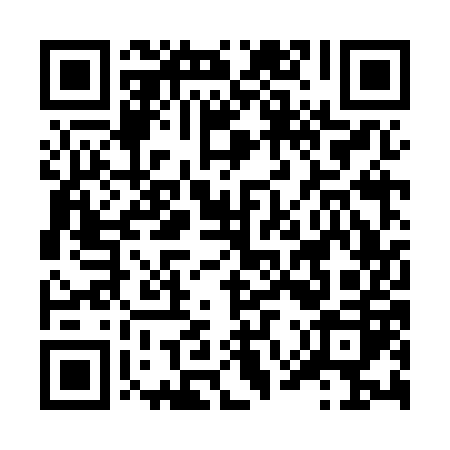 Ramadan times for Irenszallas, HungaryMon 11 Mar 2024 - Wed 10 Apr 2024High Latitude Method: Midnight RulePrayer Calculation Method: Muslim World LeagueAsar Calculation Method: HanafiPrayer times provided by https://www.salahtimes.comDateDayFajrSuhurSunriseDhuhrAsrIftarMaghribIsha11Mon4:234:236:0311:533:545:445:447:1812Tue4:214:216:0111:523:555:455:457:1913Wed4:194:195:5911:523:565:465:467:2114Thu4:174:175:5711:523:575:485:487:2215Fri4:154:155:5511:523:585:495:497:2416Sat4:134:135:5311:513:595:505:507:2517Sun4:114:115:5111:514:005:525:527:2718Mon4:084:085:4911:514:015:535:537:2819Tue4:064:065:4711:504:025:555:557:3020Wed4:044:045:4511:504:035:565:567:3121Thu4:024:025:4311:504:055:575:577:3322Fri4:004:005:4111:504:065:595:597:3423Sat3:583:585:4011:494:076:006:007:3624Sun3:563:565:3811:494:086:016:017:3725Mon3:533:535:3611:494:096:036:037:3926Tue3:513:515:3411:484:106:046:047:4027Wed3:493:495:3211:484:116:056:057:4228Thu3:473:475:3011:484:126:076:077:4429Fri3:453:455:2811:474:136:086:087:4530Sat3:423:425:2611:474:146:096:097:4731Sun4:404:406:2412:475:157:117:118:481Mon4:384:386:2212:475:157:127:128:502Tue4:354:356:2012:465:167:137:138:523Wed4:334:336:1812:465:177:157:158:534Thu4:314:316:1612:465:187:167:168:555Fri4:294:296:1412:455:197:177:178:576Sat4:264:266:1312:455:207:197:198:587Sun4:244:246:1112:455:217:207:209:008Mon4:224:226:0912:455:227:217:219:029Tue4:194:196:0712:445:237:237:239:0410Wed4:174:176:0512:445:247:247:249:05